Publicado en 08013 el 11/03/2016 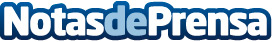 Serapeum, un revolucionario Asesor Fiscal OnlineUn programa inteligente, utilizando lenguaje natural, obtiene una respuesta pensada para que cualquiera pueda entenderla, con múltiples referencias legales por si se tiene que utilizar de manera profesional. Se puede escuchar o leer y después guardar, imprimirla, etc...Datos de contacto:Josep Navarro+34934875994Nota de prensa publicada en: https://www.notasdeprensa.es/serapeum-un-revolucionario-asesor-fiscal-online Categorias: Derecho Emprendedores Software http://www.notasdeprensa.es